Выставка рисунков в СП ГБОУ СОШ пос. Новоспасский, посвященная  подвигу блокадного Ленинграда.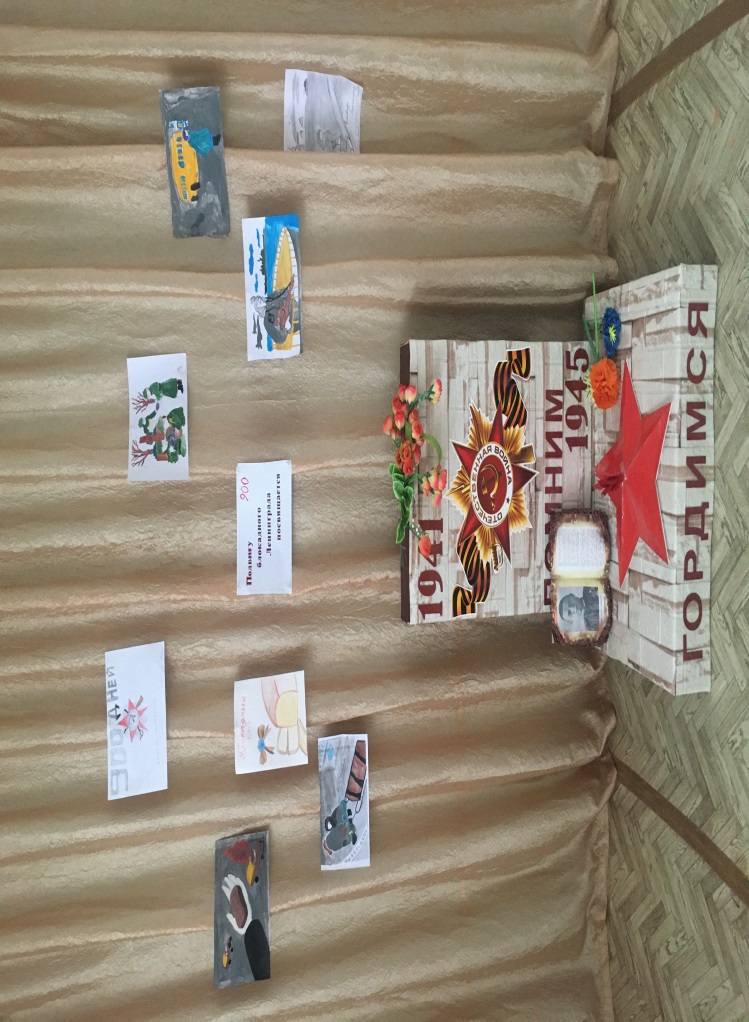 